流第２８３７号令和３年３月５日教育庁私学課長　様環境農林水産部流通対策室長大阪府国産農林水産物学校給食提供事業の食育動画教材（水産物）の送付とアンケート回答へのご協力について（依頼）日頃から、本府農林水産行政の推進にご協力をいただきお礼申し上げます。この度、標記事業の一環として、大阪府の監修により大阪府漁業協同組合連合会が大阪の漁業に関する食育動画教材ＤＶＤを制作いたしました。つきましては、下記の２点についてご依頼いたしますので、お手数ですがご協力いただきますようよろしくお願いします。記【教材内容】「なにわの魚・大阪の漁業 大阪湾ってすごいやん！」ＤＶＤ－Ｒ（mp4データ）・大阪湾で操業される３つの主な漁法に係る紹介動画（日英韓中の４か国語）【依頼事項】１．教材送付の周知・教材ＤＶＤは、３月10日発送の郵便で、映像制作会社の㈱ズームスから各学校に直接送付されます。お手数ですが、事前にメール等で府内私学の各小・中学校にご周知をお願いします。添付の各校あて依頼文をご活用ください。・枚数は、府内の公立・私立・国立の小・中学校、支援学校、高等学校（定時制の課程）等について各校１枚（義務教育学校には２枚，夜間学級分はありません）です。・各校の「食育・学校給食ご担当者様」あてに郵送されます。中に送付文は入っておりません。※貴課にも同様に１部逓送でお送りします。２．教材の活用とアンケートの回答・本動画教材を使って食育活動など（環境教育等も含む）を行われたときは、下のＵＲＬから簡単なアンケートにご回答をお願いしております。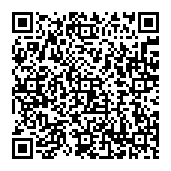 https://www.shinsei.pref.osaka.lg.jp/ers/input?tetudukiId=2021030008・上記ＵＲＬは教材外装に印刷されておりませんので、各学校には別紙アンケート協力依頼チラシを併せてご送付くださいますようお願いします。【その他お知らせ】・上記動画は、Youtube大阪産（もん）アーカイブでも公開します。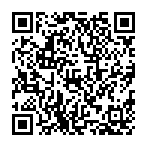  （３月15日（月）14:00に公開予定）https://www.youtube.com/channel/UCB-cRbDJjsTuJGPI-Em8uIQ・本事業で作成したウェブ教材（パワーポイント）を大阪府ホームページに掲載しますので、こちらもご活用ください。（３月15日（月）14:00に公開予定）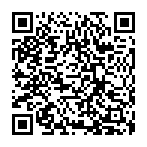 http://www.pref.osaka.lg.jp/ryutai/osaka_mon/edu.html・これらの教材作成は、３月15日（月）14:00に報道発表をする予定ですので、それまではインターネットへの書き込み等の拡散はお控えくださいますようお願いします。発表以降は問題ありません。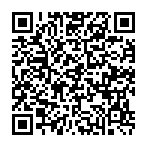 http://www.pref.osaka.lg.jp/hodo/index.php?site=fumin